Załącznik nr 1 do Ogłoszeniapostępowanie nr 28/SZ/2019DRUK OFERTOWYDANE WYKONAWCY:W odpowiedzi na Ogłoszenie o zamówieniu na usługi społeczne, zgłaszam/y przystąpienie do postępowania o udzielenie zamówienia publicznego na usługi społeczne, których przedmiotem jest: Świadczenie usług medycznych w postaci badania lekarskiegoogólnego stanu zdrowia osób ubiegających sięo ochronę międzynarodowąOferuję/my realizację przedmiotu zamówienia:za cenę oferty brutto :  ……………………. zł,(słownie:  …………………………………………………………………………..……………………)zgodnie z poniższą tabelą:Wzór do obliczenia cena oferty brutto : cena jednostkowa brutto(3) x ilość(4)Poszczególne ceny należy podać z uwzględnieniem dwóch miejsc po przecinku.Oświadczam/y, że w cenie naszej oferty zostały uwzględnione wszystkie koszty wykonania zamówienia.Oświadczam/y, że uważamy się za związanych niniejszą ofertą przez 30 dni licząc od upływu terminu składania ofert.Oświadczam/y, że zapoznaliśmy się z Ogłoszeniem wraz z załącznikami i nie wnosimy do nich zastrzeżeń oraz przyjmujemy warunki w nich zawarte.Oświadczam/y, że przedmiot zamówienia będziemy realizować: (*niepotrzebne skreślić)- samodzielnie*- przy udziale podwykonawców*, zgodnie z poniższą tabelą:Oświadczam/y, że usługa medyczna świadczona będzie całodobowo w każdym dniu tygodnia 
w niżej wskazanym miejscu:………..………………………………………………………………………………………………(należy wskazać adres placówki, w której świadczone będą usługi medyczne)Oświadczam/y, że w przypadku przyznania nam zamówienia, zobowiązujemy się do zawarcia umowy w miejscu i w terminie wskazanym przez Zamawiającego.Oświadczam/y, że wypełniłem/liśmy obowiązki informacyjne przewidziane w art. 13 lub art. 14 RODO1) wobec osób fizycznych, od których dane osobowe bezpośrednio lub pośrednio pozyskałem/liśmy w celu ubiegania się o udzielenie zamówienia publicznego w niniejszym postępowaniu2).Zobowiązuję/my się przetwarzać powierzone nam dane osobowe zgodnie z art. 28 RODO1) oraz                        z innymi przepisami prawa powszechnie obowiązującego, które chronią prawa osób, których dane dotyczą.…….…….........................................................                                                                                                                                                                                    (podpis i pieczęć upoważnionego przedstawiciela Wykonawcy)…………………….……. dnia ……….……..……1) Rozporządzenie Parlamentu Europejskiego i Rady (UE) 2016/679 z dnia 27 kwietnia 2016 r. w sprawie ochrony osób fizycznych w związku z przetwarzaniem danych osobowych i w sprawie swobodnego przepływu takich danych oraz  uchylenia dyrektywy 95/46/WE (ogólne rozporządzenie o ochronie danych) (Dz. Urz. UE. L119 z 04.05.2016, str. 1) 2) W przypadku gdy Wykonawca nie przekazuje danych osobowych innych niż bezpośrednio jego dotyczących lub zachodzi wyłączenie stosowania obowiązku informacyjnego, stosownie do art. 13 lub art. 14 ust. 5 RODO treści oświadczenia Wykonawca nie składa (należy przekreślić).Załącznik nr 2 do Ogłoszeniapostępowanie nr 28/SZ/2019OŚWIADCZENIE WYKONAWCY o braku podstaw do wykluczenia składane na podstawie art. 25a ust. 1 ustawy p.z.p.Ja/my niżej podpisany/ni ………………………………………………………………..…………….                                                                   (imię i nazwisko osoby/osób podpisujących oświadczenie)działając w imieniu i na rzecz:………………………………………………………………………………………………………….(pełna nazwa i adres Wykonawcy)składając ofertę w postępowaniu o udzielenie zamówienia publicznego na usługi społeczne pn.:Świadczenie usług medycznych w postaci badania lekarskiegoogólnego stanu zdrowia osób ubiegających sięo ochronę międzynarodową   	Oświadczam/y, że nie podlegam/y wykluczeniu z postępowania na podstawie art. 24 ust. 1 pkt 12-22  oraz  
art. 24 ust. 5 pkt 1 ustawy Prawo zamówień publicznych.…….…….........................................................                                                                                                                                                                                    (podpis i pieczęć upoważnionego przedstawiciela Wykonawcy)…………………….……. dnia ……….……..……Oświadczam/y, że zachodzą w stosunku do mnie/nas podstawy wykluczenia z postępowania na podstawie 
art. ………… ustawy p.z.p. (podać mającą zastosowanie podstawę wykluczenia spośród wymienionych 
w art. 24 ust. 1 pkt 13-14, 16-20 lub art. 24 ust. 5 pkt. 1 ustawy p.z.p.).  Jednocześnie oświadczam, że  
w związku z ww. okolicznością, na podstawie art. 24 ust. 8 ustawy p.z.p. podjąłem następujące środki naprawcze:…………………………………………………………………………………………………………………………………………………………………………………………………………………………		…….…….........................................................                                                                                                                                                                                    (podpis i pieczęć upoważnionego przedstawiciela Wykonawcy)…………………….……. dnia ……….……..……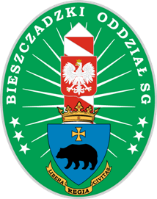 BIESZCZADZKI ODDZIAŁ STRAŻY GRANICZNEJ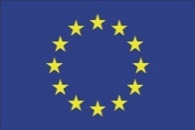 UNIA EUROPEJSKAFUNDUSZ  AZYLU, MIGRACJI I INTEGRACJIPełna nazwa:....................................................................................……………………………………………………………………………………………Imię i nazwisko osoby/osób upoważnionej/ych do reprezentacji Wykonawcy i podpisująca/e ofertę:................................................................................................Adres:ulica ................................. kod ............ miejscowość ............................tel.: ................... faks: ................... e-mail.........................................numer NIP .................. numer REGON ................. Nazwa badaniaIlośćCena jednostkowa bruttoCena oferty brutto1234Badanie lekarskie ogólnego stanu zdrowia osób ubiegających się                   o ochronę międzynarodową100 L.p.Nazwa i adres podwykonawcyZakres powierzony podwykonawcyBIESZCZADZKI ODDZIAŁ STRAŻY GRANICZNEJUNIA EUROPEJSKAFUNDUSZ  AZYLU, MIGRACJI I INTEGRACJI